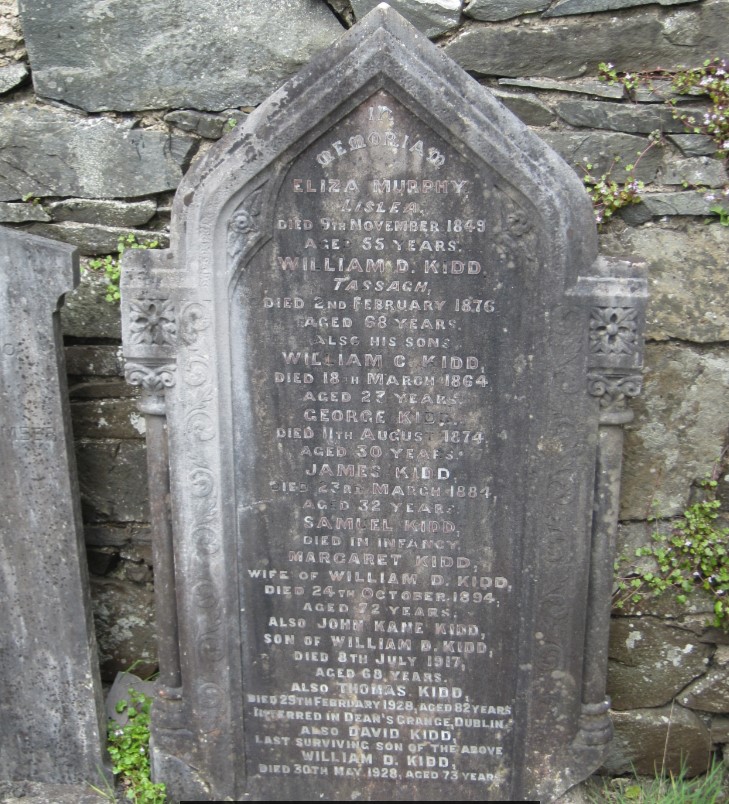 William Dickson Kidd  (left side of chart)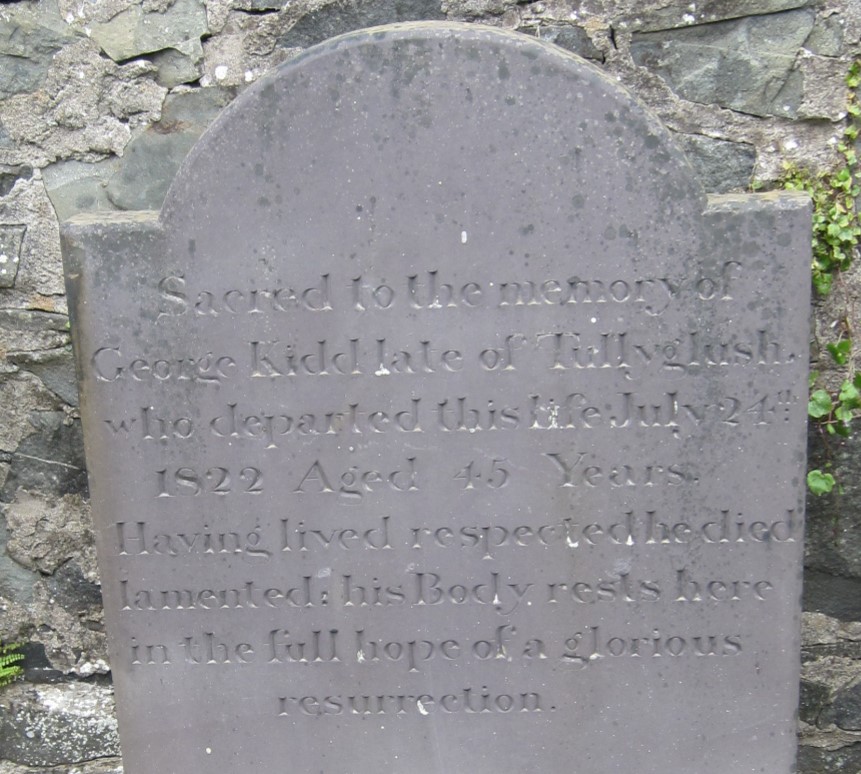 